انوع ابرداده و كاربرد آن در بازيابي اطلاعات انواع ابردادهابرداده‌ها با اهداف متفاوتي ايجاد مي‌شوند و مي‌توان ابرداده‌ها را با تقسيم‌بندي زير مورد بحث قرار داد: ابرداده توصيفي، ابرداده ساختاري، ابرداده اجرايي  ابرداده توصيفيبه صفاتي از عناصر اطلاعاتي كه توصيف شده و اين توصيف نيز مي‌تواند مفصل باشد اشاره دارد مانند عنوان، مبدع، موضوع، تاريخ، كليدواژه، چكيده و غيره. مثلاً بسياري از چيزهايي كه در نظام سنتي فهرست‌نويسي بايد فهرست شوند صفات را تشكيل مي‌دهند. با توصيف حتي يك تصوير كه در  بين صدها متن قرار دارد مي‌توان ابرداده‌اي توصيفي ايجاد كرد (گيلوري، ص 170).  ابرداده ساختاريساختار و رابطه مجموعه‌اي از عناصر رقومي را توصيف مي‌كند. براي مثال براي توليد ابرداده بعنوان جانشين رقومي يك كتاب بايد شيوه آرايش صفحات، فهرست مندرجات و شايد ارتباط بين بخش‌ها و فصل‌ها را ثبت كنيم. از آنجا كه ساختار يك عنصر اطلاعاتي – چه رقومي و چه غير رقومي – مهم ترين معرف معنايي آن عنصر است ابرداده ساختاري اهميت مي‌يابد (گيلوري، ص 171).  ابرداده اجراييهمه اطلاعاتي است كه در تمام دوره زندگي يك عنصر رقومي براي مديريت آن عنصر مورد نياز است و همه اطلاعات مورد نياز براي حفاظت از آن را نيز دربر خواهد داشت. ابرداده اجرايي اطلاعاتي درباره توليد عنصر رقومي ثبت مي‌كند. مي‌توان بصورت خودكار و با استفاده از سخت افزار و نرم افزار، بيشتر ابرداده‌هاي اجرايي كه فرايند ثبت را شرح مي‌دهند توليد كرد (گيلوري، ص 176).  انواع طرح‌هاي ابرداده‌ايهمان طور که می‌دانید، ابرداده، داده‌هايي درباره داده‌هاست که ويژگي‌ها و محتواي موضوعي مدرک را توصيف مي‌کند طرح ابرداده‌اي نيز مجموعه ساخت يافته‌اي از عناصر است که منابع اطلاعاتي را به منظور شناسايي، کشف و استفاده از اطلاعات توصيف مي‌کند (لي- اسملتزر، ٢٠٠٠(. براي توصيف منابع جغرافيايي مانند نقشه‌ها، منابع موزه‌ها، منابع کتابخانه‌اي و ساير حوزه‌ها، داده‌هاي توصيفي خاصي مورد نياز هستند که اين داده‌ها به صورت طرح‌هاي ابرداده‌اي استاندارد و ساخت يافته‌اي، براي توصيف و تسهيل بازيابي منابع، توسعه يافته‌اند. در اين بخش به معرفي برخی از طرح‌هاي ابرداده‌اي پرداخته مي‌شود. تاكنون براي ابرداده قالب‌ها و استانداردهاي گوناگوني بوجود آمده كه از مهم‌ترين آنها مي‌توان به قالب ابرداده‌اي دوبلين كور، قالب مارك، قالب يو. اس. مارك، قالب ابرداده‌اي طرح كدگذاري متن و قالب ابرداده‌اي خدمات مكان ياب دولتي …اشاره كرد. با توجه به دلايل و انگيزه‌هاي مختلف شكل گيري انواع قالب‌هاي ابرداده‌اي براي طيف وسيعي از منابع مختلف اطلاعاتي الكترونيكي موجود در اينترنت استفاده از الگويي كه بتواند از انسجام و جامعيت بيشتري برخوردار باشد و سهولت توليد ركوردهاي ابرداد‌ه‌اي را تضمين كند از اهميت خاصي برخوردار است (شيري، 1378، ص 130). بهمين جهت تاكنون طرح‌ها و استانداردهاي ابرداده‌اي متعددي طراحي و تدوين شده است. 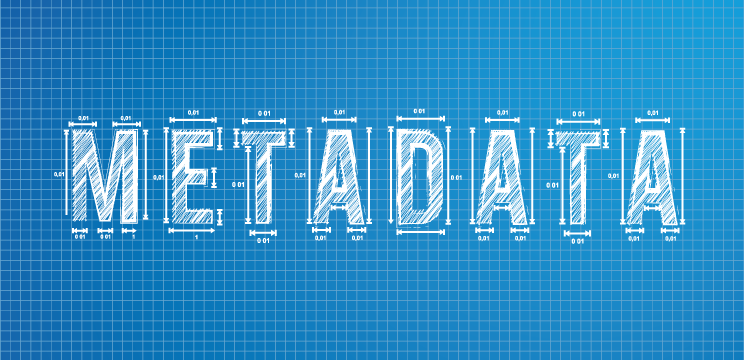  مارکدر اواخر دهه ١٩٥٠ کتابخانه کنگره به بررسي امکان استفاده از رو ش‌هاي خودکار براي امور داخلي خود پرداخت. در اوايل دهه ١٩٦٠، با حمايت مالي شوراي منابع کتابخانه‌ها اين کار به صورت جدي پيگيري شد و مطالعه ديگري در خصوص تبديل فهرست برگه‌هاي کتابخانه کنگره به شکل ماشين خوان و چاپ آنها توسط رايانه آغاز شد. اين مطالعات در سال ١٩٦٦ به صورت طرحي که نام مارک بر آن اطلاق شد درآمد (فتاحي و طاهري، ١٣٨٤، ص ١٥7).  اهداف مارک عبارتند از:نمايش کامل توصيف‌هاي کتابشناختي و روابط ميان داده‌هاي اشياي کتابخانه‌اي تسهيل اشتراک بين داده‌هاي کتابشناختي کتابخانه‌ها. طرح مارک فقط به ساختار رکورد و کدگذاري آن توجه مي‌کند و به محتواي رکورد در هر ساختاري نمي‌پردازد. همچنين اين طرح در مورد جزئيات و يا ارتباط با منابع دوردست روشي پيشنهاد نمي‌کند. پروتکل مورد استفاده براي جستجو و بازيابي اطلاعات کتابشناختي مارک در اينترنت، پروتکل زد ٥٠ ٣٩ است. محتواي رکوردهاي مارک کاملاً ساخت يافته است و براي استفاده از آن بايد آموزش لازم ارائه شود. همچنين رکوردهاي مارک براي اطلاعات توصيفي جزيي و مفصل طراحي شده‌اند، که با رشد منابع الکترونيکي توليد رکوردهاي مارک هزينه زيادي در بردارد. اين امر نشان مي‌دهد. که طرح مارک با تحولات اخير همسو نشده است (دمپسي و هيري، ١٩٩٧ نقل در شيري، ١٣٧٩، ص138). يکي از جنبه‌هاي مثبت پروژه مارک اين است که همواره براي کامل‌تر شدن و تطبيق با نيازهاي ويژه کتابخانه مورد تجديد نظر قرار گرفته است. در حال حاضر ده‌ها مارک ملي در کشورهاي مختلف ايجاد شده است. يوني مارک (UNIMARC) يک طرح بين‌المللي است که به قواعد فهرست نويسي هيچ کشوري وابسته نيست و به همين دليل مي‌تواند در تبادل اطلاعات کتابشناختي در سطح جهان و نيز در کنترل کتابشناختي جهاني (UBC) کمک کند (فتاحي و طاهري، ١٣٨٤، ص ١٥٨). طرح كدگذاري متن طرح كدگذاري متن نتيجه يك پروژه بين المللي است که در سال ١٩٩٤ منتشر شد و هدف آن تعيين مجموعه‌اي از رهنمودهاي کلي براي نمايش منابع متني الکترونيکي است به طوري که محققان هر رشته قادر به مبادله و استفاده مجدد از منابع، مستقل از نرم افزار و سخت افزار باشند. طرح کدگذاري متن بر اساس استاندارد زبان نشانه گذاري عمومي توسعه يافته است و ويژگي‌هاي متن بر اساس اين استاندارد توصيف مي‌شود. عناصر اين طرح به چهار گروه اصلي تقسيم مي‌شوند:- مجموعه هسته: عناصري که در مورد همه منابع کاربرد دارند. - مجموعه پايه: عناصر داده‌اي که براي اسناد و مدارک خاصي مانند شعر، نثر و يا نمايشنامه کاربرد دارد. - مجموعه ضميمه: عناصر داده‌اي که براي توصيف جزئي و يا خاص منابع مختلف استفاده مي‌شوند. - مجموعه کمکي: عناصري که داراي نقش‌هاي خاصي هستند. طرح کدگذاري متن نيز مانند طرح مارک به توصيف هويت‌هاي فيزيکي گرايش دارد و هيچ رهنمودي در خصوص توصيف خدمات ارائه نمي‌دهد. همچنين در سرعنوان‌هاي آن براي توصيف اطلاعات مربوط به مکان‌يابي، عناصري پيش‌بيني نشده است و براي شماره‌هاي راهنما و يا آدرس الکترونيکي نيز امکاني فراهم نمي‌آورد. در طرح کدگذاري متن هيچ پيش بيني براي تعيين سرشناسه صورت نگرفته و همچنين طرح نام اشخاص نيز توصيه نشده است. علاوه بر اين‌ها مهم ترين مشکل اين الگوي ابرداده‌اي فقدان پروتکل‌هاي اينترنتي براي جستجو و بازيابي سرعنوان‌هاي طرح کدگذاري. متن است (همان، ص ١٤٠). طرح ابرداده‌اي دوبلين كورطرح ابرداده‌اي دوبلين كور نوعي استاندارد است كه مجموعه‌اي از عناصر ابرداده را براي سهولت دسترسي به منابع الكترونيكي عرضه مي‌كند. عملكرد اين استاندارد از حوزه كتابشناختي شروع شد اما به يك استاندارد واقعي براي ابرداده در محيط‌هاي وب تبديل شده است (پيگ و دل گادو، 1382، ص 135). پانزده عنصر ابرداده‌اي دوبلين كور به زبان‌هاي بسياري از جمله زبان فارسي ترجمه شده است. اين عناصر عبارتند از:1. عنوان: نامي كه به منبع داده مي‌شود. 2. پديدآور: موجوديتي كه مسئول به وجود آوردن محتواي منبع است. 3. موضوع: موضوع محتواي منبع4. توصيف: گزارشي از محتوا ي منبع5. ناشر: موجوديتي كه مسئول دسترس پذيري منبع است. 6. همكار: موجوديتي كه در تهيه محتواي منبع همكاري و مشاركت مي‌كند. 7. تاريخ: تاريخي كه مربوط به يك رويداد در چرخه زندگي است. 8. نوع: ماهيت يا گونه محتوايي منبع9. قالب: شكل ديجيتالي يا فيزيكي منبع10. شناسه: ارجاعي روشن و واضح به منبع در بستر و بافتي مشخص. 11. منبع: ارجاع به منبعي كه منبع فعلي از آن مشتق شده است. 12. زبان: زبان محتواي فكري منبع13. رابطه: ارجاع به منبعي مرتبط14. پوشش: وسعت و دامنه محتواي منبع مانند حوزه جغرافيايي يا دوره زماني15. حقوق: اطلاعات مربوط به حقوق منبع (پيگود لگادو، 1382، ص 135). تداوم و پويايي عناصر ابرداده‌اي دوبلين كور و كاربرد پذيري آن در كشورهاي مختلف موجب توفيق و گسترش اين قالب است. اين عناصر را مي‌توان به سه دسته كلي تقسيم كرد:الف- عناصري كه اساسا مربوط به محتواي منبع يا سايت هستند مانند عنوان، زبان، موضوع، توصيف، رابطه و پوششب- عناصري كه با مالكيت منبع مرتبط هستند مثل مولف، همكار، حقوقج- عناصري كه به ظاهر فيزيكي منبع مرتبط هستند مثل تاريخ، شكل، شناسه گر منابع و ماخذ- ثورنلي، جني. "چگونگي ابرداده: ايجاد و استانداردها "ترجمه محسن حاجي زين العابديني. فصلنامه كتاب. دوره سيزدهم، پاییز 1381، ص 135. - شيري، علي اصغر (1379). «ابرداده و تأثير آن بر فهرست‌هاي ماشين خوان: الگوي فارسي ابرداده‌اي براي سازماندهي اطلاعات الكترونيكي فارسي». در همايش كاربردها و توسعه فهرست‌هاي رايانه‌اي در كتابخانه‌هاي ايران (27و28 آبان ماه 1378)، مجموعه مقالات و سخنراني‌هاي ارائه شده. مشهد: دانشگاه فردوسي مشهد؛ تهران: مركز اطلاع‌رساني و خدمات علمي جهاد سازندگي. - شيري، علي اصغر. "ابرداده‌ها و تاثير آن بر فهرست‌هاي ماشين خوان: الگوي فارسي ابرداده براي سازماندهي اطلاعات الكترونيكي فارسي" در فهرست‌هاي رايانه اي: كاربرد و توسعه: مجموعه مقالات همايش كاربرد و تو سعه فهرست‌هاي رايانه‌اي در كتابخانه‌هاي ايران، 27 و 28 آبان ماه 1378، دانشكده علوم تربيتي و روانشناسي دانشگاه فردوسي مشهد. به كوشش رحمت الله فتاحي. تهران: مشهد: دانشگاه فردوسي مشهد ؛ مركز اطلاع رساني و خدمات علمي وزارت جهاد سازندگي، 1379، ص 124-151.- فتاحي، رحمت ا. . . طاهري، مهدي (1384) . فهرست نويسي: اصول و روش‌ها. ويراش 4. تهران، كتابدار. - گيلوري، عباس. آينده ديجيتالي كتابخانه‌ها: راهبردهايي براي عصر اطلاعات. 